 Президент РФ В. Путин в 2005 году подписал указ об учреждении в России 4 ноября нового государственного праздника, Дня народного единства. А сама идея отмечать праздник именно в этот день принадлежит Межрелигиозному совету России. Поэтому День народного единства является не только светским, но и межрелигиозным праздником, который отмечают все жители страны и представители разных религий и конфессий.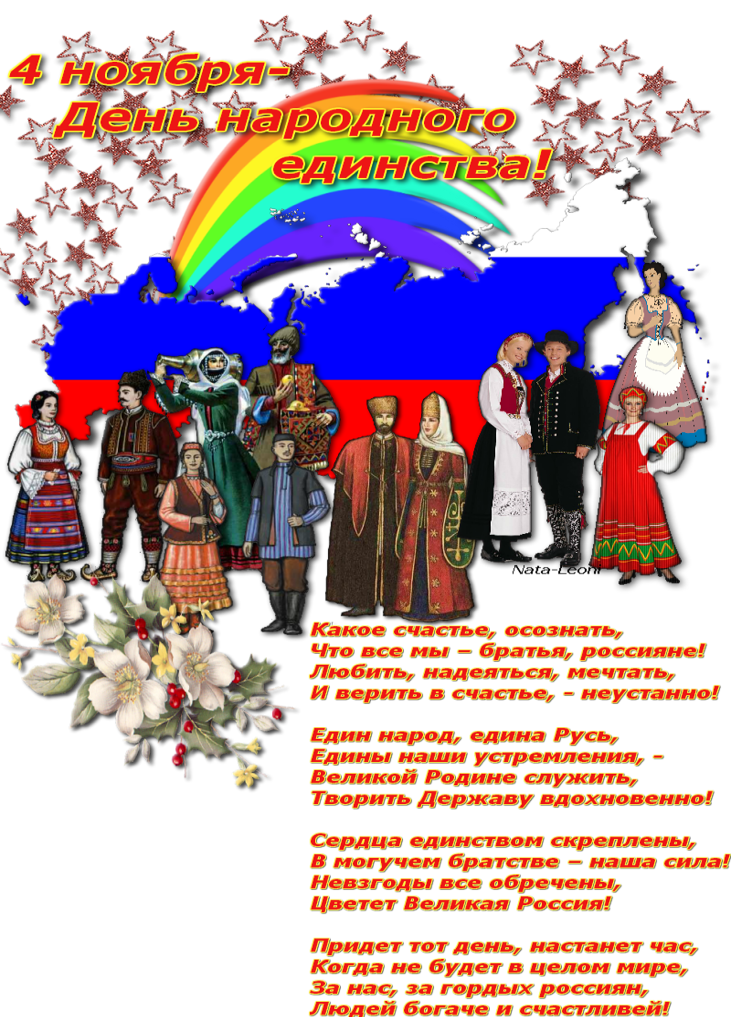 МБДОУ детский сад №87 «Улыбка»г. Улан-Удэ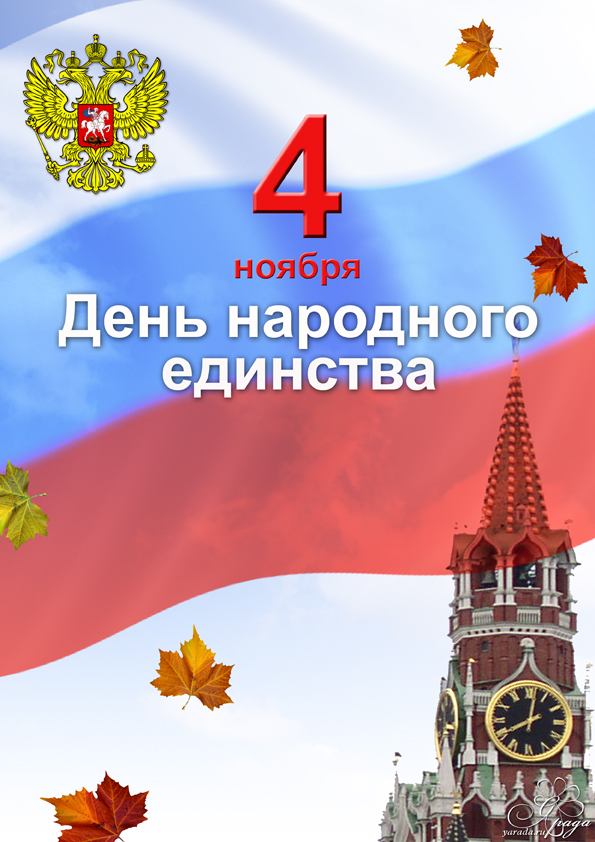 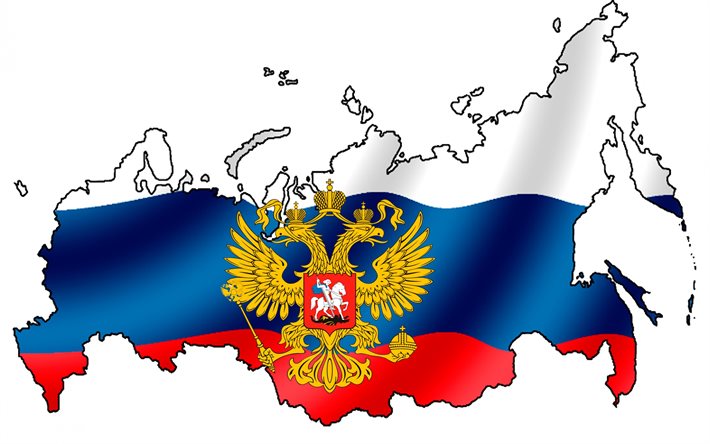 2022 г.г.Улан-УдэВ День народного единства        Прояви гостеприимство!
        Помни, вместе мы сильны,
        Мы — народ одной страны!        Вместе мы непобедимы,
        Для врагов неуязвимы,
        Для России мы — оплот,
        Мы могучи, мы — народ!         Так обнимемся, друзья!
         За единство скажем тост,
         Наш народ не так-то прост,
         Но един. Одна семья!История Дня народного единстваДень народного единства в России – это государственный праздник, который ежегодно отмечается 4 ноября. Дата эта была выбрана отнюдь не случайно. Несмотря на свою кажущуюся молодость, исторически День народного единства связан с далекими событиями начала 17-го века, когда в 1612 году Москва, наконец-то, была освобождена от польских интервентов. Именно 4 ноября (22 октября по старому стилю) народное ополчение под предводительством нижегородского воеводы Кузьмы Минина и князя Дмитрия Пожарского успешно штурмовало Китай-Город, вынудив командование польской армии подписать немедленную капитуляцию. Первым в освобожденный город вступил Дмитрий Пожарский со священной иконой Казанской Божьей Матери в руках. Именно она, как свято верили на Руси, и помогла защитить Государство Московское от польского нашествия.В 1625 году Дмитрий Пожарский в честь Казанской иконы Божьей Матери и победы над поляками на собственные средства возводит на Красной Площади деревянную церковь. Каменный Казанский Собор появился только в 1635 году, он был построен на месте сгоревшей во время пожара Москвы деревянной церкви. В 1649 году царь Алексей Михайлович издал указ, что 4 ноября – это государственный праздник, день Казанской иконы Божьей матери. Праздник отмечали в России вплоть до Революции 1917 года.История России учит нас: порозньпоодиночке не сделать того, что можно сделать вместе.Так бывает и в жизни: один посадит дерево, а все вместе – сад; один успеет положить только кирпич, а у тех, кто вместе взялся за дело, – уж дом готов!Соединяет людей и народы дружба. Вместе они живут счастливо. Родина, единство, духовность. Такой глубокий смысл заложен в празднике.Мы не должны забывать уроков истории: сильна Россия только тогда, когда она едина! Наша сила ещё и в добре. Доброделание – основа нашего бытия и одна из главных идей наступающего праздника. Творите добро, и мы придем к духовному оздоровлению всего общества!    Именно поэтому в нашей стране есть такой важный праздник - День народного единства.Встанем все, возьмемся за руки и  вместе произнесем эту речовку:Главное — вместе!Главное — дружно!Главное — с сердцем горящим в груди!Нам равнодушие  не нужно!Злобу, обиду прочь гони!Запомните, ребята,  это чувство единения и сохраните его на всю жизнь. Будьте достойны своих славных предков..       Ушли в историю года,       Цари менялись и народы,       Но время смутное, невзгоды       Русь не забудет никогда!        Победой вписана строка,   И славит стих былых героев,  Поверг народ врагов-изгоев,        Обрёл свободу на века!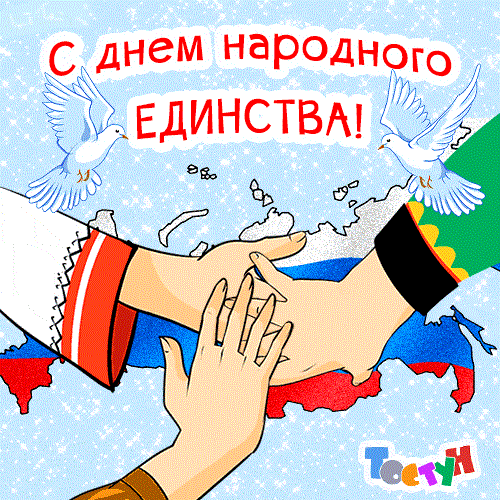 